 	2022-2023 Eğitim Öğretim Yılı Bahar Dönemi Akademik Kurul Toplantısı, 12.07.2023 günü Hemşirelik Fakültesi Dekanı Prof. Dr. Zeynep ÖZER’in Başkanlığında öğretim elemanlarının katılımı ile gerçekleştirilmiştir.              2022-2023 EĞİTİM ÖĞRETİM YILI BAHAR DÖNEMİ                             AKADEMİK KURUL GÜNDEMİGÜNDEM MADDELERİ:2022-2023 Eğitim Öğretim Yılı Bahar Yarıyılı süreçlerine ilişkin bilgi paylaşımıÖğrenci İşleri bilgi paylaşımıFakültemiz Akreditasyon süreçlerine ilişkin bilgi paylaşımı2023-2024 Eğitim –Öğretim Yılı Müfredatı paylaşımıSarmal Entegrasyon süreçleri bilgi paylaşımıMesleki Yeterlik Tamamlama Programı bilgi paylaşımıÖğrenci Bilgi Sistemi ders değerlendirme sonuçlarının paylaşımıPedagojik Formasyon süreçleri bilgi paylaşımı Eğitim Öğretim Koordinasyon Kurulu Bilgi Paylaşımı 2022-2023 Eğitim –Öğretim Bahar Dönemi Ders Değerlendirilmesinin Görüşülmesi 2022-2023 Eğitim –Öğretim Bahar Dönemi Ölçme Değerlendirme Süreçlerinin Görüşülmesi 2023-2024 Eğitim Öğretim Yılı Güz Yarıyılı Ders görevlendirmeleriPersonel İşleri bilgi paylaşımı Kalite Yönetim Sistemi ve YÖKAK süreçlerine ilişkin bilgi paylaşımı İş Sağlığı Kurulu bilgi paylaşımı Fakülte Etkinlik Programı bilgi paylaşımıAkdeniz Hemşirelik Dergisi (Akd Hemsirelik D/ Akd Nurs J) süreçlerinin paylaşımıKomisyon faaliyetlerinin görüşülmesiDilek ve temenniler                                                 TOPLANTI RAPORU      Gündem Maddesi 1: Akademik kurul Hemşirelik Fakültesi Dekanı Prof. Dr. Zeynep ÖZER’in açılışı ve sunumu ile başlatıldı.      Akademik kurul sunum içeriğinde; 2022-2023 Eğitim Öğretim Yılı Bahar Yarıyılı süreçlerine ilişkin bilgi paylaşımı yapıldı.      Gündem Maddesi 2: Öğrenci İşleri bilgi paylaşımı yapıldı.Fakültemiz Akreditasyon süreçlerine ilişkin bilgi paylaşımı yapıldı.2023-2024 Eğitim –Öğretim Yılı Müfredatı paylaşımı yapıldı.Sarmal Entegrasyon süreçleri bilgi paylaşımı yapıldı.Mesleki Yeterlik Tamamlama Programı bilgi paylaşımı yapıldı.Öğrenci Bilgi Sistemi ders değerlendirme sonuçlarının paylaşımı yapıldı.Pedagojik Formasyon süreçleri bilgi paylaşımı yapıldı.Eğitim Öğretim Koordinasyon Kurulu Bilgi Paylaşımı yapıldı.Gündem Maddesi 3: 2022-2023 Eğitim –Öğretim Bahar Dönemi Ders Değerlendirilmesi görüşüldü.2022-2023 Eğitim Öğretim Yılı Bahar Yarıyılı kuramsal uygulamalı derslerin başarı durumlarının değerlendirilmesi paylaşıldı. Hemşirelik Esasları II dersi için Arş.Gör.Dr.Fatma DURSUN ERGEZEN, Cerrahi Hastalıkları Hemşireliği dersi için Arş.Gör.Damla ATEŞ, Çocuk Sağlığı ve Hastalıkları Hemşireliği dersi için Arş.Gör.Nimet KARATAŞ, Hemşirelikte Öğretim dersi için Öğr.Gör.Nazik YALNIZ , Hemşirelikte İntern Uygulaması dersi için Öğr.Gör.Dr.Gülşen AK SÖZER’in 2022-2023 Bahar Dönemi Akademik Sunumları  paylaşıldı.     	 Gündem Maddesi 4: 2022-2023 Eğitim –Öğretim Bahar Dönemi Ölçme Değerlendirme Süreçleri görüşüldü.2022-2023 Eğitim Öğretim Yılı Bahar Yarıyılı ölçme değerlendirme süreçleri bilgi paylaşımı yapıldı. Komisyon tarafından soru analizlerine ilişkin bilgi paylaşımı yapıldı.     	 Gündem Maddesi 5: 2023-2024 Eğitim Öğretim Yılı Güz Yarıyılı Ders görevlendirmelerine ilişkin bilgi paylaşımı yapıldı.      	Gündem Maddesi 6: Dekan Yardımcısı Doç.Dr. İlkay BOZ tarafından Personel İşleri bilgi paylaşımı yapıldı.Kalite Yönetim Sistemi ve YÖKAK süreçlerine ilişkin bilgi paylaşımı yapıldı.İş Sağlığı Kurulu bilgi paylaşımı yapıldı.Fakülte Etkinlik Programı bilgi paylaşımı yapıldı.    	 Gündem Maddesi 7: Akdeniz Hemşirelik Dergisi (Akd Hemsirelik D/ Akd Nurs J) süreçlerinin paylaşımı yapıldı. Prof.Dr.Kadriye BULDUKOĞLU tarafından Anabilim Dallarından dergiye makale gönderilmesi talep edildi.    	Gündem Maddesi 8: Komisyon faaliyetlerinin raporlarına ilişkin görüş ve öneriler alındı.   	 Gündem Maddesi 9: Dilek ve temenniler: ASOS’un sadece dersin sorumlu öğretim elemanlarına değil, dersi veren tüm öğretim elemanlarına tanımlanmasına, sınav soru analizleri yapılırken; Sınav Soru Analizi Süreçleri Rehberi doğrultusunda yapılması ve Sınav Soru Analizi ve Revizyon Çalışmaları Bildirim Formunun güncel halinin kullanılması.									                                                                                      Melike TAMER KÖSE                                                                   Akademik Kurul RaportörüT.C.AKDENİZ ÜNİVERSİTESİT.C.AKDENİZ ÜNİVERSİTESİT.C.AKDENİZ ÜNİVERSİTESİT.C.AKDENİZ ÜNİVERSİTESİHEMŞİRELİK FAKÜLTESİAKADEMİK KURUL KARARIHEMŞİRELİK FAKÜLTESİAKADEMİK KURUL KARARIHEMŞİRELİK FAKÜLTESİAKADEMİK KURUL KARARIHEMŞİRELİK FAKÜLTESİAKADEMİK KURUL KARARI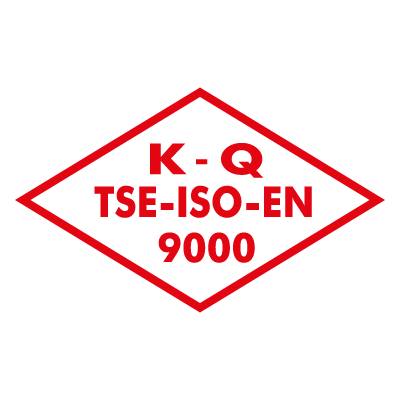 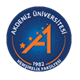 TOPLANTI SAYISIKARAR SAYISIKARAR TARİHİ                    01                   1-9              12.07.2023 